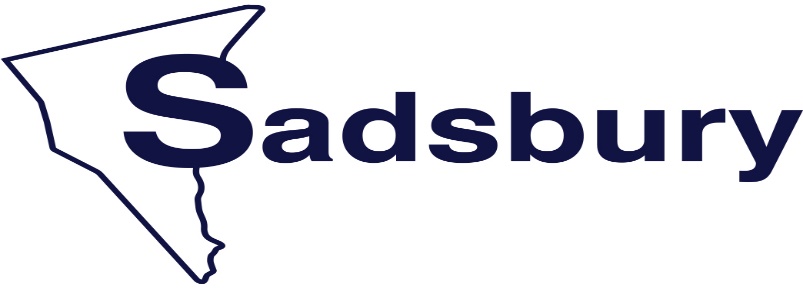 Township7182 White Oak Road, Christiana, PA  17509		                  	                                                  		                        Email: info@sadsburytownshiplancaster.org610.593.6796		   						www.sadsburytownshiplancaster.orgSADSBURY TOWNSHIP TRAIL COMMITTEEA G E N D ADecember 14, 2022 at 6:00pmCall To Order MinutesPublic CommentBusinessParking Lot InstallationReview of the Sign Language RulesKiosk DesignFundraising UpdatesAdjournment